Последствия участия детей в дракахЧаще всего в драку вступают дети младшего и среднего школьного возраста. За побои установлена административная ответственность, которая может наступить только по достижении 16-летнего возраста.Лицам, не достигшим возраста ответственности, применяются иные меры профилактического характера. Поводом для административного расследования является любая информация о факте причинении побоев, поступившая в отдел полиции от граждан или из медицинского учреждения. В ходе проверки должностные лица полиции получают объяснения от участников драки и их законных представителей, очевидцев, истребуют сведения о характере и степени тяжести вреда здоровью потерпевшего. По результатам расследования в связи с недостижением возраста административной ответственности выносится определение об отказе в возбуждении дела об административном правонарушении с одновременной передачей материалов на рассмотрение Комиссии по делам несовершеннолетних и защите их прав администрации района. Если участники драки достигли 16 лет, дело об административном правонарушении также передается на рассмотрении вышеназванной комиссии. Заседание проводится с участием подростка и его законных представителей. Несовершеннолетний, не достигший к моменту совершения правонарушения 16 лет, может быть предупрежден о недопустимости подобного поведения, с ним и его законными представителями проводится профилактическая беседа. Одновременно решается вопрос о наличии оснований для постановки подростка на учет в подразделении по делам несовершеннолетних органа полиции сроком до 6 месяцев, в течение которого его поведение будет контролироваться или о направлении в специальное учреждение. Профилактическую работу будут вести и в школе, которую посещает подросток. В отношении лица, достигшего 16 лет могут быть применены аналогичные меры воздействия с назначением штрафа или без такового. При отказе добровольно погасить причиненный потерпевшему ущерб, он может быть взыскан с родителей виновного в судебном порядке.Заместитель прокурора Яльчикского районасоветник юстиции                                                                                 В.В. ПутяковПри досрочном погашении кредита можно будет вернуть часть стоимости связанной с ним страховкиВ декабре 2019 года принят Федеральный закон № 483-ФЗ «О внесении изменений в статьи 7 и 11 Федерального закона «О потребительском кредите (займе)» и статью 9.1 Федерального закона «Об ипотеке (залоге недвижимости)» одним из основных его положений это то, что досрочное погашение кредита даёт россиянам право вернуть часть уплаченной премии за связанное с этим кредитом страхование. Возврат премии будет возможен только в том случае, если страховые случаи не наступали. Рассчитываться сумма возврата будет пропорционально тому времени, в течение которого фактически действовал договор страхования. Например, если страховка была рассчитана на три года, а кредит был досрочно погашен уже через год, вернётся две трети уплаченной за страхование суммы. Новая норма действует, в том числе в отношении ипотечных кредитов. Важнейший нюанс - закон действует только в отношении тех кредитов, которые будут заключаться, начиная с 1 сентября 2020 года. Обратной силы он не имеет. Чтобы получить компенсацию, нужно падать заявление в страховую компанию или банк (если договор страхования заключался через кредитную организацию).Заместитель прокурора Яльчикского районасоветник юстиции                                                                                 В.В. ПутяковРасширен перечень информации об обязательном страховании гражданской ответственности владельцев транспортных средств, предоставляемой пользователямПостановлением Правительства РФ от 29.09.2020 N 1564 "О внесении изменений в перечень информации, формируемой и предоставляемой в обязательном порядке органами государственной власти, страховщиками и иными организациями" в перечень информации, предоставляемой пользователям из банка данных РСА, о договорах (полисах) ОСАГО, включена дополнительная информация о транспортном средстве, его собственнике. Также расширен перечень информации о страхователях. Кроме того, в раздел перечня "Информация об обязательном страховании гражданской ответственности владельцев транспортных средств, предоставляемая пользователям из банка данных МВД России" включена информация о привлечении к административной или уголовной ответственности за правонарушение в области безопасности дорожного движения. Постановление вступает в силу со дня его официального опубликования.Заместитель прокурора Яльчикского районасоветник юстиции                                                                                  В.В. ПутяковС 1 января 2021 года вводится градация аптечных организацийПриказом Минздрава России от 31.07.2020 N 780н "Об утверждении видов аптечных организаций" вводятся следующие виды аптечных организаций:- аптека, осуществляющая розничную торговлю (отпуск) лекарственных препаратов населению:- готовых лекарственных форм;- производственная с правом изготовления лекарственных препаратов; производственная с правом изготовления асептических лекарственных препаратов;- аптека как структурное подразделение медицинской организации: готовых лекарственных форм;- производственная с правом изготовления лекарственных препаратов; производственная с правом изготовления асептических лекарственных препаратов;- производственная с правом изготовления радиофармацевтических лекарственных препаратов;- аптечный пункт, в том числе как структурное подразделение медицинской организации;- аптечный киоск.Заместитель прокурора Яльчикского районасоветник юстиции                                                                                  В.В. ПутяковС 1 января 2021 года вводятся в действие перечни лекарственных препаратов для медицинского применения, в отношении которых устанавливаются требования к объему тары, упаковке и комплектностиПриказ Минздрава России от 31.07.2020 N 778н "Об утверждении перечня лекарственных препаратов для медицинского применения, в отношении которых устанавливаются требования к объему тары, упаковке и комплектности", зарегистрирован в Минюсте России 04.09.2020 N 59651. Указанные перечни включают в себя лекарственные препараты, предназначенные для внутреннего применения, производство которых, а также их продажа и передача производителями осуществляются в таре, содержащей объем лекарственного препарата не более 25 миллилитров, не более 50 миллилитров и не более 100 миллилитров.Заместитель прокурора Яльчикского районасоветник юстиции                                                                                  В.В. ПутяковС 1 января 2021 года вступают в силу актуализированные Правила охоты, устанавливающие требования к осуществлению охоты и сохранению охотничьих ресурсов на всей территории РФПриказ Минприроды России от 24.07.2020 N 477 "Об утверждении Правил охоты", зарегистрировано в Минюсте России 31.08.2020 N 59585. Правилами регламентируются, в числе прочего, обязанности физических лиц при осуществлении охоты, обязанности лиц, ответственных за осуществление коллективной охоты, определяются требования к охоте на копытных животных, на медведей, на пушных животных и дичь, устанавливаются требования к отлову и отстрелу охотничьих животных, ограничения охоты, требования к сохранению охотничьих животных, в том числе к регулированию их численности. Также приводятся сроки охоты на копытных и пушных животных, на медведей. Признается утратившим силу Приказ Минприроды России от 16 ноября 2010 г. N 512, которым утверждены аналогичные Правила, с внесенными в него изменениями. Настоящий Приказ вступает в силу с 1 января 2021 года.Заместитель прокурора Яльчикского районасоветник юстиции                                                                                  В.В. ПутяковС 1 января 2021 года индивидуальная программа реабилитации или абилитации инвалида (ребенка-инвалида) формируется только в форме электронного документаПриказ Минтруда России от 29.05.2020 N 281н "О внесении изменений в некоторые приказы Министерства труда и социальной защиты Российской Федерации по вопросам разработки и реализации индивидуальной программы реабилитации или абилитации инвалида, индивидуальной программы реабилитации или абилитации ребенка-инвалида" зарегистрирован в Минюсте России. Разработка ИПРА инвалида (ребенка-инвалида) в части рекомендаций для обеспечения техническими средствами реабилитации и услугами по реабилитации или абилитации, предоставляемых инвалиду (ребенку-инвалиду) за счет средств федерального бюджета, осуществляется на основании перечня медицинских показаний и противопоказаний для обеспечения инвалидов техническими средствами реабилитации. ИПРА инвалида (ИПРА ребенка-инвалида), сформированная в форме электронного документа, по желанию инвалида, законного или уполномоченного представителя инвалида (ребенка-инвалида), может быть предоставлена ему на бумажном носителе, либо направлена заказным почтовым отправлением с соблюдением требований законодательства РФ о персональных данных.Заместитель прокурора Яльчикского районасоветник юстиции                                                                                  В.В. ПутяковС 1 января 2021 года вступает в силу обновленный порядок уничтожения изъятых фальсифицированных, недоброкачественных и контрафактных медицинских изделийПостановление Правительства РФ от 15.09.2020 N 1440 "Об утверждении Правил уничтожения изъятых фальсифицированных медицинских изделий, недоброкачественных медицинских изделий и контрафактных медицинских изделий". Контрафактные медицинские изделия подлежат изъятию из обращения на территории РФ и последующему уничтожению по решению суда. Изъятые медицинские изделия, являющиеся вещественными доказательствами по уголовным делам и (или) по делам об административных правонарушениях, подлежат уничтожению в порядке, установленном соответственно УПК РФ и (или) КоАП РФ. Изъятые медицинские изделия, помещенные под таможенную процедуру уничтожения, подлежат уничтожению в порядке, установленном актами, составляющими право ЕАЭС, и законодательством РФ о таможенном регулировании. Изъятые фальсифицированные и недоброкачественные медицинские изделия подлежат уничтожению на основании решения суда либо на основании решения Росздравнадзора. Постановление действует до 1 января 2027 года.Заместитель прокурора Яльчикского районасоветник юстиции                                                                                  В.В. ПутяковС 1 января 2021 года вступают в силу новые Правила перевозок пассажиров и багажа автомобильным транспортом и городским наземным электрическим транспортомПостановлением Правительства РФ от 01.10.2020 N 1586 "Об утверждении Правил перевозок пассажиров и багажа автомобильным транспортом и городским наземным электрическим транспортом» устанавливают порядок организации различных видов перевозок пассажиров и багажа, предусмотренных Федеральным законом "Устав автомобильного транспорта и городского наземного электрического транспорта", в том числе требования к перевозчикам, фрахтовщикам и владельцам объектов транспортной инфраструктуры, условия таких перевозок и условия предоставления транспортных средств для таких перевозок, в частности: - порядок регулярных перевозок пассажиров и багажа; - порядок перевозок пассажиров и багажа по заказу; - порядок перевозок пассажиров и багажа легковым такси; положения о забытых и найденных вещах. В приложениях содержатся обязательные реквизиты билетов, квитанции на провоз ручной клади, багажных квитанций, заказа-наряда на предоставление транспортного средства для перевозки пассажиров и багажа. Постановление действует до 1 января 2027 года.Заместитель прокурора Яльчикского районасоветник юстиции                                                                                     В.В. ПутяковС 1 января 2021 года вступают в силу новые Правила противопожарного режима в Российской ФедерацииПостановление Правительства РФ от 16.09.2020 N 1479 "Об утверждении Правил противопожарного режима в Российской Федерации" издано в целях реализации механизма "регуляторной гильотины". Правила устанавливают требования пожарной безопасности, определяющие порядок поведения людей, порядок организации производства и/или содержания территорий, зданий, сооружений, помещений организаций и других объектов защиты в целях обеспечения пожарной безопасности. В частности, запрещено использовать подвальные и цокольные этажи для организации детского досуга (детские развивающие центры, развлекательные центры, залы для проведения торжественных мероприятий и праздников, спортивных мероприятий), если это не предусмотрено проектной документацией. Аналогичное Постановление Правительства РФ от 25.04.2012 N 390 утрачивает силу с 1 января 2021 года в связи с изданием Постановления Правительства РФ от 11.07.2020 N 1034. Настоящее Постановление действует до 31 декабря 2026 года включительно.Заместитель прокурора Яльчикского районасоветник юстиции                                                                                  В.В. ПутяковСрок исполнения судебным приставом-исполнителем запроса взыскателя о расчете задолженности по алиментамВ соответствии со ст. 64.1 Федерального закона «Об исполнительном производстве» заявления и ходатайства взыскателей подлежат передаче судебному приставу-исполнителю в 3-х дневный срок с момента поступления в подразделение судебных приставов. Срок на рассмотрение заявления составляет 10 дней со дня поступления к приставу-исполнителю. Размер задолженности по алиментам определяется в постановлении судебного пристава-исполнителя о расчете и взыскании задолженности по алиментам исходя из размера алиментов, установленного судебным актом или соглашением об уплате алиментов. Вынесенное постановление или бездействие пристава-исполнителя могут быть обжалованы в порядке подчиненности и оспорены в суде. Сроки и порядок обжалования регламентированы главой 18 вышеназванного закона.Заместитель прокурора Яльчикского районасоветник юстиции                                                                               В.В. ПутяковУголовная ответственность за содействие терроризмуСогласно статье 205.1. УК РФ склонение, вербовка или иное вовлечение лица в совершение хотя бы одного из преступлений, предусмотренных статьей 205.2, частями 1 и 2 статьи 206, статьей 208, частями 1 – 3 статьи 211, статьями 220, 221, 277, 278, 279 и 360 УК РФ, вооружение или подготовка лица в целях совершения хотя бы одного из указанных преступлений наказываются лишением свободы на срок от 5 до 10 лет со штрафом в размере до 500 тыс. рублей либо в размере заработной платы или иного дохода осужденного за период до трех лет либо без такового. В случае если данные деяния совершены с использованием должностного положения, то предусмотрено более строгое наказание, а именно: лишение свободы на срок от 10 до 20 лет со штрафом в размере от 500 тыс. до 1 млн. рублей либо в размере заработной платы или иного дохода осужденного за период от трех до пяти лет либо без такового или пожизненное лишение свободы. Также за пособничество в совершении хотя бы одного из преступлений, предусмотренных статьей 205 (террористический акт), частью 3 статьи 206 (захват или удержание лица в качестве заложника, совершенные в целях понуждения государства, организации или гражданина совершить какое-либо действие или воздержаться от совершения какого-либо действия как условия освобождения заложника, если они совершены организованной группой либо повлекли по неосторожности смерть человека или иные тяжкие последствия), частью 1 статьи 208 (создание вооруженного формирования, не предусмотренного федеральным законом, а равно руководство таким формированием или его финансирование) Уголовного кодекса Российской Федерации, установлена ответственность в виде лишения свободы на срок от 10 до 20 лет. Под пособничеством понимаются умышленное содействие совершению преступления советами, указаниями, предоставлением информации, средств или орудий совершения преступления либо устранением препятствий к его совершению, а также обещание скрыть преступника, средства или орудия совершения преступления, следы преступления либо предметы, добытые преступным путем, а равно обещание приобрести или сбыть такие предметы.Согласно Уголовному кодексу Российской Федерации, лицо, совершившее преступление, предусмотренное статьей 205.1 (содействие террористической деятельности) Уголовного кодекса Российской Федерации, освобождается от уголовной ответственности, если оно своевременным сообщением органам власти или иным образом способствовало предотвращению либо пресечению преступления, которое оно финансировало и (или) совершению которого содействовало, и если в его действиях не содержится иного состава преступления.Заместитель прокурора Яльчикского районасоветник юстиции                                                                               В.В. ПутяковИнформационный бюллетень «Вестник Малотаябинского сельского поселения Яльчикского района»отпечатан  в администрации Малотаябинского сельского поселения Яльчикского района Чувашской РеспубликиАдрес: д.Малая Таяба, ул. Новая, д.17                                 Тираж  10 экз.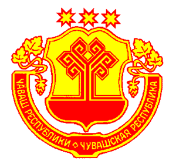 Информационный бюллетеньВестник Малотаябинского сельского поселения Яльчикского районаУТВЕРЖДЕНРешением Собрания депутатов Малотаябинского сельского поселения Яльчикского района№ 2/5 от “ февраля 2008г.УТВЕРЖДЕНРешением Собрания депутатов Малотаябинского сельского поселения Яльчикского района№ 2/5 от “ февраля 2008г.№03№03“20” января 2021г.“20” января 2021г.